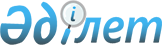 О признании утратившим силу решения Кентауского городского маслихата от 24 мая 2018 года № 161 "Об утверждении Методики оценки деятельности административных государственных служащих корпуса "Б" аппарата Кентауского городского маслихата"Решение Кентауского городского маслихата Туркестанской области от 16 мая 2023 года № 19. Зарегистрировано Департаментом юстиции Туркестанской области 17 мая 2023 года № 6278-13
      В соответствии со статьей 27 Закона Республики Казахстан "О правовых актах" Кентауский городской маслихат РЕШИЛ:
      1. Признать утратившим силу решение Кентауского городского маслихата "Об утверждении Методики оценки деятельности административных государственных служащих корпуса "Б" аппарата Кентауского городского маслихата" от 24 мая 2018 года № 161 (зарегистрированное в Реестре государственной регистрации нормативных правовых актов под № 4631).
      2. Настоящее решение вводится в действие по истечении десяти календарных дней после дня первого официального опубликования.
					© 2012. РГП на ПХВ «Институт законодательства и правовой информации Республики Казахстан» Министерства юстиции Республики Казахстан
				
      Председатель Кентауского городского маслихата

К. Елеусизов
